                      Colegio Carlos Miranda Miranda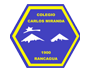                       Lenguaje artístico /Carla Ibarra Castañeda                     Educadora de PárvulosGUÍA DE APOYO N ° 6Horario de actividades para trabajar durante la semana         LUNES               MARTES            MIERCOLES          JUEVES            VIERNES                       Colegio Carlos Miranda Miranda                      Lenguaje artístico /Carla Ibarra Castañeda                      Educadora de PárvulosGUIA DE APOYO N°1Nombre: _________________________________________________________Fecha:  miércoles 6 de mayo del 2020Nombre del cuadro: Blando duro                    Autor: Wassily kandinsky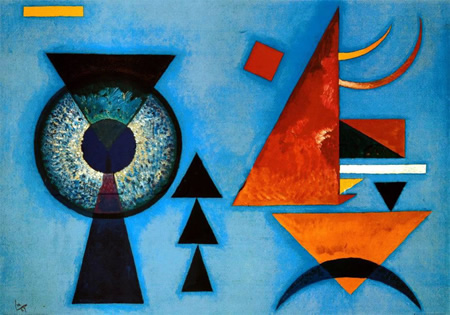 Autor:_______________________________________                            ¿CÓMO TE RESULTÓ LA ACTIVIDAD? COLOREA CÓMO LA EVALUARÍAS TÚ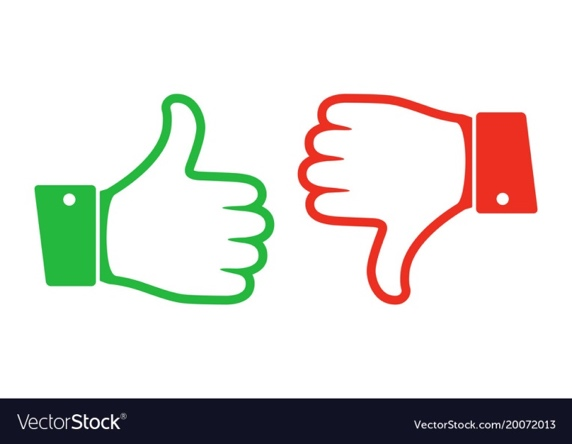                            Colegio Carlos Miranda Miranda                          Lenguaje artístico /Carla Ibarra Castañeda                          Educadora de PárvulosNombre del Estudiante:Objetivos de Aprendizaje:OA 1. Apreciar producciones artísticas de diversos contextos (en forma directa o a través de medios tecnológicos), describiendo y comparando algunas características visuales, musicales o escénicas (desplazamiento, ritmo, carácter expresivo, colorido, formas, diseño, entre otros).																		OA 1. Apreciar producciones artísticas de diversos contextos (en forma directa o a través de medios tecnológicos), describiendo y comparando algunas características visuales, musicales o escénicas (desplazamiento, ritmo, carácter expresivo, colorido, formas, diseño, entre otros).																		OA 1. Apreciar producciones artísticas de diversos contextos (en forma directa o a través de medios tecnológicos), describiendo y comparando algunas características visuales, musicales o escénicas (desplazamiento, ritmo, carácter expresivo, colorido, formas, diseño, entre otros).																		Cont. ConceptualesApreciar, descubrir, compararApreciar, descubrir, compararApreciar, descubrir, compararCurso:Pre - kínder - kínderFecha6 de mayo del 2020Instrucciones Generales:Estimados estudiantes y apoderados: Observen la imagen, comenta con el adulto que te acompaña todo lo que ves, el adulto puede preguntar:¿Que colores, formas o figuras ves?¿Qué habrá querido representar el pintor?¿Qué siente el estudiante cuando ve la pintura?¿Qué nombre le pondrías al cuadro?Conozcamos mas obras de este pintor, veamos su historia https://www.youtube.com/watch?v=764GziXmG6g recordaran las figuras geométricas, cuadrado, circulo, triangulo, rectángulo, el estudiante con la ayuda de un adulto deberá cortar papeles de revistas, papel lustre con la forma de las figuras geométricas y armar su propia obra.Estimados estudiantes y apoderados: Observen la imagen, comenta con el adulto que te acompaña todo lo que ves, el adulto puede preguntar:¿Que colores, formas o figuras ves?¿Qué habrá querido representar el pintor?¿Qué siente el estudiante cuando ve la pintura?¿Qué nombre le pondrías al cuadro?Conozcamos mas obras de este pintor, veamos su historia https://www.youtube.com/watch?v=764GziXmG6g recordaran las figuras geométricas, cuadrado, circulo, triangulo, rectángulo, el estudiante con la ayuda de un adulto deberá cortar papeles de revistas, papel lustre con la forma de las figuras geométricas y armar su propia obra.Estimados estudiantes y apoderados: Observen la imagen, comenta con el adulto que te acompaña todo lo que ves, el adulto puede preguntar:¿Que colores, formas o figuras ves?¿Qué habrá querido representar el pintor?¿Qué siente el estudiante cuando ve la pintura?¿Qué nombre le pondrías al cuadro?Conozcamos mas obras de este pintor, veamos su historia https://www.youtube.com/watch?v=764GziXmG6g recordaran las figuras geométricas, cuadrado, circulo, triangulo, rectángulo, el estudiante con la ayuda de un adulto deberá cortar papeles de revistas, papel lustre con la forma de las figuras geométricas y armar su propia obra.                                          SOLUCIONARIO O RESPUESTA ESPERADA                                          SOLUCIONARIO O RESPUESTA ESPERADANÚMERO DE PREGUNTARESPUESTASFicha N° 1Respuestas:cuadrado, circulo, triangulo, rectánguloun ojo, el mar todas las respuestas son correctas sentimientos (felicidad, tristeza, amor, sorpresa, humor)nombres para el cuadro ejemplo: el barco 2.Realiza su propia obraCrea un nombreEscribe su nombre